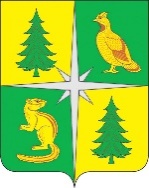 РОССИЙСКАЯ ФЕДЕРАЦИЯИРКУТСКАЯ ОБЛАСТЬЧУНСКИЙ РАЙОНКОНТРОЛЬНО-СЧЕТНАЯ ПАЛАТАЧУНСКОГО РАЙОННОГО МУНИЦИПАЛЬНОГО ОБРАЗОВАНИЯ665513, р. п. Чунский, ул. Комарова, 11, Тел./Факс (39567) 2-12-13, E-mail: chuna.ksp@mail.ruЗаключение № 01-413/18зпо результатам внешней проверки годового отчета об исполнении местного бюджета Каменского муниципального образования за 2022 год Настоящее заключение составлено по результатам внешней проверки годового отчета об исполнении бюджета Каменского муниципального образования за 2022 год, проведенной методом камеральной проверки на основании распоряжения Контрольно-счетной палаты Чунского районного муниципального образования «О проведении внешней проверки годового отчета об исполнении бюджета Каменского муниципального образования за 2022 год» от 28.02.2023 № 12, в рамках переданных полномочий по осуществлению внешнего муниципального финансового контроля по соглашению от 30.11.2017 года, в соответствии с разделом VIII.I Бюджетного Кодекса РФ, Положением «О контрольно-счетной палате Чунского районного муниципального образования», председателем Контрольно-счетной палаты Чунского районного муниципального образования (далее – КСП Чунского РМО)  А.С. Федорук,  аудитором Н.А. Колотыгиной, ведущими инспекторами КСП Чунского РМО Ю. С. Смышляевой и Н. И. Сахаровой, изложенным в Акте от 21.03.2023 № 01-322/08А.1. Организация и осуществление бюджетного процессаВопросы формирования, исполнения бюджета поселения, а также осуществления контроля его исполнения регулируются Уставом Каменского муниципального образования, утвержденным Решением Думы Каменского МО от 27.12.2005 (с изменениями и дополнениями, внесенными Решением Думы Каменского МО от 03.06.2022 № 167) и Положением о бюджетном процессе в Каменском муниципальном образовании, утвержденным Решением Думы сельского поселения от 17.03.2016 № 136 (с изменениями, утвержденными решением Думы Каменского МО от 30.08.2018 № 40).Получателями средств местного бюджета Каменского МО являются:муниципальное казенное учреждение «Администрация Каменского муниципального образования»;муниципальное казенное учреждение культуры «Центр культуры Каменского муниципального образования;муниципальное казенное учреждение Каменского муниципального образования «Центр комплексного обслуживания».Решением Думы Каменского МО от 30.12.2021 № 153 «О местном бюджете Каменского муниципального образования на 2022 год и плановый период 2023 и 2024 годов» (далее – решение о бюджете) утверждены основные характеристики бюджета на 2022 год:Общий объем доходов местного бюджета в сумме 20 942,1 тыс. рублей, из них объем межбюджетных трансфертов, получаемых из других бюджетов бюджетной системы РФ, в сумме 18 891,7 тыс. рублей;Общий объем расходов местного бюджета в сумме 20 942,1 тыс. рублей;Дефицит (профицит) местного бюджета в сумме 0,0 тыс. рублей.В соответствии с требованиями статьи 184.2 Бюджетного кодекса РФ к проекту решения о бюджете, проектам решений о внесении изменений в бюджет Каменского МО составлены пояснительные записки.В нарушение норм пункта 3 статьи 184.1 Бюджетного кодекса РФ решением о бюджете не утвержден общий объем бюджетных ассигнований, направляемых на исполнение публичных нормативных обязательств.Положение о предоставлении межбюджетных трансфертов из бюджета Каменского МО утверждено Решением Думы Каменского от 25.03.2010 № 129а.В течение 2022 года в решение о бюджете восемь раз вносились изменения и дополнения. В окончательном варианте основные характеристики бюджета поселения утверждены Решением Думы Каменского МО от 29.12.2022 № 16 в следующих объемах:Общий объем доходов местного бюджета в сумме 26 377,9 тыс. рублей, из них объем межбюджетных трансфертов, получаемых из других бюджетов бюджетной системы РФ, в сумме 23 544,0 тыс. рублей;Общий объем расходов местного бюджета в сумме 26 745,1 тыс. рублей;Дефицит местного бюджета в сумме 367,2 тыс. рублей.Таким образом, основные характеристики бюджета, относительно утвержденных первоначально, изменились следующим образом:общий объем доходов увеличен на 26,0 %;общий объем расходов увеличен на 27,7 %.Решение Думы Каменского МО от 27.10.2022 № 10 о внесении изменений в решение о бюджете не обнародовано и не размещено на официальном сайте, чем нарушены нормы статьи 47 Федерального закона от 06.10.2003 № 131-ФЗ «Об общих принципах организации местного самоуправления в РФ» и пункта 3 указанного решения. Бюджетная отчетность, предусмотренная пунктом 3 статьи 264.1. Бюджетного кодекса РФ, представлена для проверки в установленные сроки в полном составе. По данным Отчета об исполнении бюджета на 01.01.2023 (ф. 0503117) основные характеристики бюджета за 2022 год исполнены в следующих объемах:Общий объем доходов – в сумме 26 395,2 тыс. рублей или на 100,1 %;Общий объем расходов – в сумме 26 092,1 тыс. рублей или на 97,6 %;Дефицит бюджета – 303,1 тыс. рублей.Остатки средств на едином счете местного бюджета на начало и конец текущего финансового года:-	по состоянию на 01.01.2022 – 367,2 тыс. рублей, из них средства муниципального дорожного фонда 125,7 тыс. рублей;-	по состоянию на 01.01.2023 – 670,3 тыс. рублей, из них средства муниципального дорожного фонда 418,3 тыс. рублей.Порядок осуществления внутреннего финансового контроля в сфере бюджетных правоотношений в Каменском МО утвержден Постановлением Главы администрации Каменского МО от 04.03.2014 № 10. Согласно информации представленной главным специалистом администрации, в 2022 году проводилось 2 контрольных мероприятий- «проверка осуществления расходов на обеспечение выполнения функций казенного учреждения и их отражения в бюджетном учете и отчетности муниципального казенного учреждения «Администрация Каменского МО» и «Проверка финансово-хозяйственной деятельности МКУ «Центр комплексного обслуживания», нарушений не установлено.Постановлением администрации от 06.08.2014 № 53 утвержден Порядок осуществления внутреннего муниципального финансового контроля в сфере закупок и создана соответствующая комиссия. Согласно информации, представленной администрацией в 2022 году проведено 31 контрольных мероприятий внутреннего муниципального финансового контроля, которые осуществлялись в единой информационной системе в сфере закупок. В Единой информационной системе, 30.12.2021 был утвержден план-график закупок Администрации Каменского МО на 2022 год и плановый период 2023 и 2024 годов, в который в течении 2022 года 10 раз вносились изменения, сформированы уведомления о соответствии контролируемой информации по части 5 статьи 99 Закона № 44-ФЗ, что свидетельствует о ведении контроля в сфере закупок. В нарушение норм Закона №44-ФЗ и Постановления Правительства от 30.09.2019 № 1279 «О планах-графиках закупок и о признании утратившими силу отдельных решений Правительства Российской Федерации» не внесены изменения в названный план-график, в связи с изменениями, внесенными в решение о бюджете и в сводную бюджетную роспись.В соответствии с нормами статьи 160.2-1 Бюджетного кодекса РФ постановлением главы администрации Каменского МО от 16.03.2021 № 10 применен упрощенный способ организации внутреннего финансового аудита Администрацией Каменского МО и принят соответствующий порядок.В целях составления годовой бюджетной отчетности проведена инвентаризация основных средств, материальных запасов и обязательств муниципальных казенных учреждений Каменского МО на основании:Распоряжения главы Каменского МО от 28.09.2022 № 21;Приказа директора МКУК «Центр культуры Каменского МО» от 28.09.2022 № 18-О/Д;Приказа директора МКУ Каменского МО «Центр комплексного обслуживания» от 30.09.2022 № 13/2-09-22 «Центр комплексного обслуживания».Результаты инвентаризации имущества документально оформлены, излишек и недостач при этом не установлено; сумма дебиторской и кредиторской задолженностей согласована с дебиторами, кредиторами.Во исполнение норм статьи 51 Федерального закона от 06.10.2003 № 131-ФЗ «Об общих принципах организации местного самоуправления в Российской Федерации» администрацией Каменского МО ведется реестр муниципального имущества Каменского МО. Порядок ведения реестра муниципального имущества Каменского МО утвержден Постановлением главы администрации от 26.12.2012 № 81. Стоимость движимого имущества, подлежащего учету в реестре муниципального имущества Каменского МО установлена решением Думы сельского поселения от 28.04.2021 № 126. На основании решения Чунской районной Думы от 27.04.2022 № 104 в муниципальную собственность Каменского МО передано имущество:-	«Литература» в количестве 135 шт. на сумму 54 575,10 рублей;-	«Журналы» в количестве 17 шт. на сумму 17,0 рублей.На основании решения Чунской районной Думы от 27.07.2022 № 113 в муниципальную собственность Каменского МО передано имущество - «Литература» в количестве 67 шт. на сумму 22 064,94 рублей;На основании решения Чунской районной Думы от 31.08.2022 № 117 в муниципальную собственность Каменского МО передано имущество:-	«Маска одноразовая медицинская» в количестве 10 шт. на сумму 13,3 рублей;-	«Перчатки полиэтиленовые» в количестве 20 шт. на сумму 10,8 рублей;-	«Ручки шариковые» в количестве 20 шт. на сумму 80,0 рублей;-	«Пакеты полиэтиленовые» в количестве 65 шт. на сумму 202,8 рублей.Вышеуказанное имущество, переданное в собственность Каменского МО и отражено в годовом отчете согласно ф. 0503125.2. Исполнение бюджета, бюджетный учет и отчетностьI. Доходы местного бюджета Каменского муниципального образованияРешением о местном бюджете Каменского МО от 30.12.2021 № 153 утвержден общий объем прогнозируемых доходов на 2022 год в сумме 20 942,1 тыс. рублей, из них:налоговые и неналоговые доходы в сумме 2 050,4 тыс. рублей, что составляет только 9,8 % от общего объема прогнозируемых доходов бюджета;безвозмездные поступления от других бюджетов бюджетной системы РФ в сумме 18 891,7 тыс. рублей, что составляет 90,2 % от общего объема прогнозируемых доходов бюджета.В Приложении № 1 к решению о бюджете, решениям о внесении изменений в бюджет КБК прогнозируемых доходов бюджета (субвенции бюджетам сельских поселений) отражены с нарушением последовательности, предусмотренной Приказом Минфина России от 08.06.2021 № 75н «Об утверждении кодов (перечней кодов) бюджетной классификации РФ на 2022 год (на 2022 год и на плановый период 2023 и 2024 годов)».В процессе исполнения бюджета Каменского МО в 2022 году в доходную часть местного бюджета 6 раз были внесены изменения и дополнения, в результате чего общий объем прогнозируемых доходов местного бюджета увеличен на 26,0 % и, в редакции решения о бюджете от 29.12.2022 № 16, утвержден в сумме 26 395,2 тыс. рублей. Прогнозируемый первоначально объем налоговых и неналоговых доходов увеличен на 4,4 %, при этом от:налога на доходы физических лиц увеличен с 664,0 тыс. рублей до 719,0 тыс. рублей или на 8,3 %;доходов от оказания платных услуг (работ) увеличен с 473,0 тыс. рублей до 508,0 тыс. рублей или на 7,4 %;По данным Отчета об исполнении бюджета на 01.01.2023 (ф. 0503117) доходная часть бюджета исполнена в сумме 26 395,2 тыс. рублей или на 100,1 %, в том числе:налоговые доходы – в сумме 1 685,5 тыс. рублей или на 105,2 %, из них поступление доходов от местных налогов составило:от налога на имущество физических лиц – 39,5 тыс. рублей или 89,8 % от прогнозируемого объема;от земельного налога – 109,1122,6 тыс. рублей или 88,2 % от прогнозируемого объема;неналоговые доходы – в сумме 537,2 тыс. рублей или на 99,9 %;безвозмездные поступления – в сумме 24 172,5 тыс. рублей или на 99,7 %.Доля налоговых и неналоговых доходов в общем объеме поступивших в местный бюджет Каменского МО доходов в 2022 году составила только 8,4 %.Основными видами налоговых и неналоговых доходов, поступивших в 2022 году в местный бюджет, являются:акцизы по подакцизным товарам (продукции), производимым на территории РФ – 36,4 % в общей доле поступивших налоговых и неналоговых доходов налог на доходы физических лиц – 32,2 % в общей доле поступивших налоговых и неналоговых доходов;доходы от оказания платных услуг (работ) – 22,5 % в общей доле поступивших налоговых и неналоговых доходов.Согласно информации по расшифровке доходов от оказания платных услуг (работ) администрации Каменского МО, доходы поступили в местный бюджет в общей сумме 501,0 тыс. рублей от:МКУК «Центр культуры Каменского МО в сумме 170,0 тыс. рублей;МКУ Каменского МО «Центр комплексного обслуживания» в сумме 331,0 тыс. рублей.Анализ прогнозируемых доходов бюджета Каменского МО и их исполнения в 2022 году приведен в Таблице № 1.Таблица № 1(тысяч рублей)II. Планирование бюджетных ассигнований и исполнение бюджета по расходамРешением о местном бюджете от 30.12.2021 № 153 утверждены бюджетные ассигнования на 2022 год в сумме 20 942,1 тыс. рублей.В процессе исполнения в расходную часть бюджета поселения 8 раз вносились изменения решениями Думы поселения. В окончательном варианте, в редакции решения о бюджете от 29.12.2022 № 16, первоначальный объем бюджетных ассигнований увеличен на 27,7 % и утвержден в сумме 26 745,1 тыс. рублей, из них:по 7 муниципальным программам, ассигнования по которым составляют 85,9 % от общего объема расходов местного бюджета;в рамках 2 государственных программ Иркутской области, ассигнования по которым составляют 8,7 % от общего объема расходов местного бюджета;по непрограммным направлениям деятельности.По данным Отчета об исполнении бюджета на 01.01.2023 (ф. 0503117) бюджет Каменского МО по расходам исполнен в сумме 26 092,1 тыс. рублей или на 97,6 % от объема утвержденных ассигнований.В структуре исполненных расходов местного бюджета Каменского МО в 2022 году расходы по разделам составили: 0100 «Общегосударственные вопросы» - 30,1 %;0200 «Национальная оборона» - 0,6 %;0300 «Национальная безопасность и правоохранительная деятельность» - 7,2 %;0400 «Национальная экономика» - 6,6 %;0500 «Жилищно-коммунальное хозяйство» - 19,7 %;0600 «Охрана окружающей среды» - 2,9 %;0700 «Образование» - 0,2 %;0800 «Культура, кинематография» - 32,1 %;1000 «Социальная политика» - 0,6 %;1100 «Физическая культура и спорт» - 0,1 %.В 2022 году из бюджета Каменского МО бюджету Чунского районного муниципального образования предоставлялись межбюджетные трансферты в общей сумме 804,5 тыс. рублей, из них:в рамках Соглашения о передаче полномочий по осуществлению внешнего муниципального финансового контроля в сумме 104,0 тыс. рублей;в рамках Соглашения о передаче полномочий по исполнению местного бюджета в сумме 700,5 тыс. рублей.Согласно показателям годовой бюджетной отчетности, а также данным главной книги были произведены расходы по КОСГУ 292 «Расходы за счет уплаты штрафов за нарушение законодательства о налогах и сборах, законодательства о налогах и сборах, законодательства о страховых взносах» в сумме 752,67 рублей оплачены из бюджета Каменского муниципального образования, а также по КОСГУ 293 «Штрафы за нарушение законодательства о закупках и нарушение условий контрактов (договоров)» в сумме 4,10 рублей.  Данные расходы в сумме 756,77 рублей являются неэффективным расходованием бюджетных средств согласно ст. 34 БК РФ расходы.Сумма неисполненных ассигнований на конец отчетного года составила 653,0 тыс. рублей. Значительное неисполнение предусмотренных решением о бюджете ассигнований допущено по подразделу 0409 «Дорожное хозяйство (дорожные фонды)» в объеме 315,5 тыс. рублей.Положение о резервном фонде администрации Каменского МО утверждено Постановлением администрации Каменского МО от 25.06.2020 № 26. На конец отчетного периода бюджетные ассигнования резервного фонда не были использованы.Анализ распределения бюджетных ассигнований и их исполнения Каменским МО в 2022 году приведен в Таблице № 2. Таблица № 2 (тысяч рублей)В Приложении 5 к решению о бюджете, решениям о внесении изменений в бюджет наименования кодов бюджетной классификации отражены с нарушением последовательности, предусмотренной Приказ Минфина России от 06.06.2019 № 85н «О Порядке формирования и применения кодов бюджетной классификации Российской Федерации, их структуре и принципах назначения».Порядок составления и ведения сводной бюджетной и бюджетной росписей Каменского МО утвержден Распоряжением администрации Каменского МО от 03.10.2016 № 30. При этом статья 4 Порядка не соответствует нормам 217 Бюджетного Кодекса РФ и Положения о бюджетном процессе в Каменском МО.Сводная бюджетная роспись и бюджетная роспись велись в соответствии с требованиями статей 217, 219.1 Бюджетного Кодекса РФ. Согласно Распоряжениям администрации Каменского МО: от 27.01.22 № 1, от 25.08.22 № 23и от 29.09.222 № 27а, в сводную бюджетную роспись внесены изменения без внесения изменений в решение о бюджете. При этом изменения бюджетных ассигнований, отраженные в названных Распоряжениях администрации Каменского МО, не определены нормами статьи 217 Бюджетного кодекса РФ, следовательно, нарушены нормы ст. 217 Бюджетного Кодекса РФ.  Порядок разработки, реализации и оценки эффективности муниципальных программ Каменского МО утвержден Постановлением администрации Каменского МО от 02.03.2020 № 12.Постановлением администрации Каменского МО от 08.11.2021 № 36 (с изменениями, внесенными 29.12.2021) утверждены: Перечень кодов доходов, главными администраторами которых являются администрация Каменского МО и находящееся в ее ведении казенные учреждения на 2022 год и на плановый период 2023-2024 годов; Перечень кодов целевых статей расходов бюджета Каменского муниципального образования на 2022 год и на плановый период 2023-2024 годов.Администрацией Каменского МО представлены Постановления об утверждении (внесении изменений и дополнений) 7 муниципальных программ с паспортами, актуальных в 2022 году. В соответствии с требованиями статьи 179 Бюджетного кодекса РФ в бюджет Каменского МО включены ассигнования на финансовое обеспечение реализации муниципальных программ Каменского МО на 2022 год. В окончательном варианте решения о бюджете в редакции от 29.12.2022 № 16, бюджетные ассигнования на финансовое обеспечение реализации муниципальных программ Каменского МО на 2022 год утверждены в сумме 22 976,7 тыс. рублей, исполнение по которым составило 22 333,7 тыс. рублей или 97,2 %.Данные об утвержденных ассигнованиях на реализацию муниципальных программ и их исполнении приведены в таблице № 3.Таблица № 3 (тысяч рублей)Администрация представила Отчет о реализации муниципальных программ Каменского МО по состоянию на 01.01.2023, утвержденный Постановлением администрации Каменского МО от 01.03.2023 № 18, а также Сводный годовой доклад о ходе реализации и оценке эффективности реализации муниципальных программ за 2022 год, согласно которому по 1 программе эффективность признана высокой, по 2 – удовлетворительной и 4 – низкой, при этом все муниципальные программы рекомендованы к дальнейшей реализации.Использование средств муниципального дорожного фонда Каменского МОВ соответствии с нормами статьи 179.4 Бюджетного кодекса РФ объем бюджетных ассигнований муниципального дорожного фонда утвержден решением о бюджете, в который в течение финансового года вносились изменения. Кроме того, Решением о бюджете установлены направления расходования бюджетных ассигнований дорожного фонда Каменского МО в 2022 году:ремонт и содержание автомобильных дорог общего пользования местного значения в сумме 600,4 тыс. рублей;на содержание уличного освещения в сумме 50,0 тыс. рублей;на изготовление и установку дорожных знаков сумме 50,0 тыс. рублей.Решением о внесении изменений в бюджет от 24.02.2022 № 156 бюджетные ассигнования муниципального дорожного фонда Каменского МО утверждены в сумме 826,1 тыс. рублей, которые сформированы:в объеме прогнозируемых доходов от акцизов по подакцизным товарам (продукции), производимым на территории РФ в сумме 700,4 тыс. рублей;в объеме неиспользованных по состоянию на 01.01.2022 остатков средств муниципального дорожного фонда в сумме 125,7 тыс. рублей.Ассигнования муниципального дорожного фонда в 2022 году исполнены в объеме 515,6 тыс. рублей (или на 62,4 %) в рамках муниципальной программы «Дороги местного значения»:аренда трактора в сумме 20,0 тыс. рублей;приобретение бордюрного камня для организации пешеходных тротуаров п. Парчум от ул. Студенческая до ул. Транспортная в сумме 304,0 тыс. рублей;приобретение ГСМ на грейдирование дорог в сумме 150,5 тыс. рублей;приобретение электрооборудования (лампы, кабель) для организации уличного освещения в сумме 41,1 тыс. рублей.Остаток средств муниципального дорожного фонда Каменского МО по состоянию на 01.01.2023 составил 418,3 тыс. рублей. Согласно письменной информации администрации Каменского МО остаток средств дорожного фонда на счете сложился из-за поступления акцизов в местный бюджет в сентябре-декабре 2022 года, т.е. в конце финансового года. Указанные средства планируется израсходовать в 2023 году на приобретение трактора МТЗ 82.1 в лизинг.	Использование субсидии местным бюджетам на реализацию мероприятий перечня проектов народных инициативБюджетные ассигнования на реализацию мероприятий перечня проектов народных инициатив на 2022 год предусмотрены в объеме 434,0 тыс. рублей, в т.ч.:за счет средств областного бюджета 429,7 тыс. рублей;за счет средств местного бюджета 4,3 тыс. рублей.Постановлением администрации Каменского МО от 17.02.2022 № 8 утверждены мероприятия перечня проектов народных инициатив. Согласно данным Отчета об исполнении бюджета на 01.01.2023 ассигнования на реализацию мероприятий перечня проектов народных инициатив исполнены в полном объеме, из них:1)	по подразделу 0503 «Благоустройство» в сумме 282,5 тыс. рублей:устройство ограждения водонапорной башни, расположенной по адресу: п. Каменск, пер. Центральный, 7;2)	по подразделу 0801 «Культура» в сумме 151,5 тыс. рублей:приобретение музыкального оборудования в МКУК «ЦККМО» в Парчумский досуговый центр по адресу п. Парчум, ул.  Центральная, 12.	Использование субсидии местным бюджетам в целях софинансирования мероприятий по созданию мест (площадок) накопления твердых коммунальных отходовБюджетные ассигнования на реализацию мероприятий по созданию мест (площадок) накопления твердых коммунальных отходов на 2022 год предусмотрены по подразделу 0605 «Другие вопросы в области охраны окружающей среды» в рамках муниципальной программы «Охрана окружающей среды» в общем объеме 765,3 тыс. рублей, в том числе:за счет средств субсидии в целях софинансирования мероприятий по созданию мест (площадок) накопления твердых коммунальных отходов в сумме 757,6 тыс. рублей;за счет средств местного бюджета в сумме 7,6 тыс. рублей.Постановлением администрации Каменского МО от 01.02.2022 № 10 утверждены мероприятия по созданию мест (площадок) накопления твердых коммунальных отходов.Согласно данным Отчета об исполнении бюджета на 01.01.2023 ассигнования на реализацию мероприятий по созданию мест (площадок) накопления твердых коммунальных отходов исполнены в полном объеме. По информации Администрации Каменского МО созданы 16 площадок накопления твердых коммунальных отходов.Использование субсидии местным бюджетам на реализацию общественно значимых проектов на благоустройство сельских территорий в рамках обеспечения комплексного развития сельских территорийМинистерством сельского хозяйства Иркутской области для бюджета Каменского МО предусмотрена субсидия местным бюджетам в целях софинансирования расходных обязательств муниципальных образований на реализацию общественно значимых проектов на благоустройство сельских территорий в рамках обеспечения комплексного развития сельских территорий в сумме 1 356,9 тыс. рублей.Финансовое обеспечение реализации общественно значимых проектов осуществлялось в рамках мероприятий государственной подпрограммы Иркутской области «Комплексное развитие сельских территорий Иркутской области» в общей сумме 1 731,2 тыс. рублей (из них 494,3 тыс. рублей за счет средств бюджета Каменского МО). Бюджетные ассигнования на реализацию общественно значимых проектов на благоустройство сельских территорий в рамках обеспечения комплексного развития сельских территорий на 2022 год предусмотрены по подразделу 0503 «Благоустройство» в общем объеме 1 891,2 тыс. рублей (из них 494,3 тыс. рублей за счет средств бюджета Каменского МО и 40,0 тыс. рублей вклад граждан), в том числе на следующие мероприятия:«Организация пешеходных коммуникаций (тротуаров) п. Парчум от ул. Студенческая до ул. Транспортная. Согласно данным Отчета об исполнении бюджета на 01.01.2023 ассигнования на реализацию общественно значимых проектов на благоустройство сельских территорий в рамках обеспечения комплексного развития сельских территорий исполнены в полном объеме.В ходе настоящего контрольного мероприятия Распоряжением Главы Каменского МО от 15.03.2022 № 5 объект «Пешеходный тротуар с бордюром п. Парчум от ул. Студенческая до ул. Транспортная 850 м.» принят к бухгалтерскому (бюджетному) учету в составе основных средств, согласно данным Акта о приеме-передачи объектов нефинансовых активов от 15.03.2023 № ООГУ-000001, открыта инвентарная карточка учета.Аналитический учет ведется на счете 101 12 «Нежилые помещения (здания и сооружения) - иное движимое имущество учреждения»Объект включен в реестр муниципального имущества Каменского МО. В 2022 году на территории Каменского МО не осуществлялась реализация мероприятий в рамках национальных проектов.III. Источники финансирования дефицита бюджета. Муниципальные долговые обязательства. Кредиторская задолженностьРешением о бюджете от 30.12.2021 № 153, дефицит (профицит) бюджета не предусмотрен, обязательства по погашению заемных средств отсутствуют, поэтому не предусматривались источники финансирования дефицита бюджета и привлечение заемных средств программой внутренних заимствований Каменского МО.Решением о внесении изменений в бюджет от 24.02.2022 № 156 утвержден дефицит бюджета в размере 367,2 тыс. рублей. Источники финансирования дефицита – изменения остатков средств на счетах по учету средств бюджетов (Приложение № 11 к решению о бюджете).Остаток средств на счетах Каменского МО по состоянию на 01.01.2022 составлял 367,2 тыс. рублей, бюджет исполнен с дефицитом в сумме 303,1 тыс. рублей, остаток средств по состоянию на 01.01.2023 составил 670,3 тыс. рублей (в т. ч. средства муниципального дорожного фонда в сумме 418,3 тыс. рублей), что соответствует данным Баланса исполнения бюджета поселения на 01 января 2023 года (ф. 0503120).Порядок ведения муниципальной долговой книги Каменского МО утвержден Постановлением администрации Каменского МО от 12.08.2013 № 26. По состоянию на 01.01.2022 и 01.01.2023 Каменское МО долговых обязательств не имело.По состоянию на 01.01.2023 согласно Сведениям по дебиторской и кредиторской задолженности (ф. 0503169) сумма кредиторской задолженности составила 74 303,43 рублей, по сравнению с 2021 годом кредиторская задолженность увечилась на 37 932,18 рублей или в 2 раза.По видам расходов кредиторская задолженность по состоянию на 01.01.2023 составила:34 599,33 рублей – кредиторская задолженность по коммунальным услугам;39 700,0 рублей – кредиторская задолженность по приобретению материальных запасов;4,10 рублей – кредиторская задолженность по штрафам за нарушение законодательства о закупках и нарушение условий контрактов (договоров) прочим расходам.Просроченная кредиторская задолженность отсутствует.4. РекомендацииВ соответствии с нормами пункта 6.5.3 Порядка проведения внешней проверки годового отчета об исполнении местного бюджета Чунского районного муниципального образования, утвержденного решения Чунской районной Думы от 25.02.2014 № 270, по итогам внешней проверки годового отчета об исполнении бюджета Каменского муниципального образования за 2022 год рекомендовать:1. Главе Каменского муниципального образования:1.1. Привести в соответствие Бюджетному кодексу РФ, законам Иркутской области, нормативно-правовым актам Чунского районного муниципального образования, приказам Минфина РФ правовые акты муниципального образования и принять отсутствующие, необходимость которых установлена законодательством и Уставом Каменского муниципального образования;1.2. Разработать мероприятия по устранению нарушений и выполнению рекомендаций Контроль-счетной палаты Чунского районного муниципального образования и в срок до 02.05.2023 проинформировать КСП Чунского РМО о ходе их исполнения;1.3. Усилить контроль на каждом этапе бюджетного процесса в Каменском МО, руководствуясь при этом Бюджетным кодексом РФ, законами Иркутской области, приказами Минфина РФ, нормативно-правовыми актами Чунского районного муниципального образования и Каменского МО;2. Депутатам Думы Каменского муниципального образования:2.1. Рассмотреть годовой отчет об исполнении бюджета Каменского муниципального образования за 2022 год с учетом настоящего заключения, утвердить указанный отчет и его основные показатели.Председатель Контрольно-счетной палаты Чунского районного муниципального образования                                     А. С. ФедорукАудитор Контрольно-счетной палаты Чунского районного муниципального образования                                     Н. А. КолотыгинаВедущий инспектор Контрольно-счетной палаты Чунского районного муниципального образования                                     Ю. С. СмышляеваВедущий инспектор Контрольно-счетной палаты Чунского районного муниципального образования                                     Н. И. Сахаровар. п. Чунский30.03.2023НаименованиеПрогнозируемые доходы на 2022 год в редакции решений Думы Каменского МО Прогнозируемые доходы на 2022 год в редакции решений Думы Каменского МО Прогнозируемые доходы на 2022 год в редакции решений Думы Каменского МО Прогнозируемые доходы на 2022 год в редакции решений Думы Каменского МО Прогнозируемые доходы на 2022 год в редакции решений Думы Каменского МО Прогнозируемые доходы на 2022 год в редакции решений Думы Каменского МО Прогнозируемые доходы на 2022 год в редакции решений Думы Каменского МО Исполнение                                     в 2022 годуИсполнение                                     в 2022 годуНаименованиеот 30.12.21  № 153от 24.02.22 № 156от 17.05.22 № 166от 30.06.22 № 172от 28.07.22 № 173от 27.10.22 № 10от 29.12.22 № 16тыс.руб.                                                                                                                                                                                                                                                                                                                                                                                                                                                                                                                                                                                                                                                                                                                                                                                                                                                                                                                                                                                                                                                                                                                                                                                                                                                                                                                                                                                                                                                                                                                                                                                                                                                                                                                                                                                                                                                                                                                                                                                                                                                                                                                                                                                                                                                                                                                                                                                                                                                                                                                                                                                                                                                                                                                                                                                                                                                                                                                                                                                                                                                                                                                                                                                                                                                                                                                                                                                                                                                                                                                                                                                                                                                                                                                                                                                                                                                                                                                                                                                                                                                                                                                                                                                                                                                                                                                                                                                                                                                                                                                                                                                                                                                                                                                                                                                                                                                                                                                                                                                                                                                                                                                                                                                                                                                                                                                                                                                                                                                                                                                                                                                                                                                                                                                                       %Налоговые доходы1 547,41 547,41 547,41 547,41 547,41 547,41 602,41 685,5105,2Налог на доходы физических лиц664,0664,0664,0664,0664,0664,0719,0715,299,5Акцизы по подакцизным товарам (продукции), производимым на территории РФ700,4700,4700,4700,4700,4700,4700,4808,2115,4Налог на имущество физических лиц44,044,044,044,044,044,044,039,589,8Земельный налог139,0139,0139,0139,0139,0139,0139,0122,688,2Неналоговые доходы503,0503,0533,0533,0533,0538,0538,0537,299,9Доходы от оказания платных услуг (работ)473,0473,0503,0503,0503,0508,0508,0501,098,6Доходы от компенсации затрат государства20,020,020,020,020,020,020,02,613,0Штрафы, санкции, возмещение ущерба10,010,010,010,010,010,010,03,636,0Инициативные платежи30,00,0Итого налоговые и неналоговые доходы2 050,42 050,42 080,42 080,42 080,42 085,42 140,42 222,7103,8Итого безвозмездные поступления18 891,720 408,620 408,620 420,421 504,523 704,124 237,524 172,599,7Дотации бюджетам сельских поселений на выравнивание бюджетной обеспеченности из бюджета района16 760,916 760,916 760,916 760,917 836,217 836,219 436,219 436,2100,0Прочие субсидии бюджетам сельских поселений1 187,32 544,22 544,22 544,22 544,24 743,83 732,23 732,2100,0Субвенции бюджетам сельских поселений на выполнение передаваемых полномочий субъектов РФ0,70,70,70,70,70,70,70,7100,0Субвенции бюджетам муниципальных районов на осуществление первичного воинского учета на территориях, где отсутствуют военные комиссариаты142,8142,8142,8142,8151,6151,6151,6151,6100,0Прочие межбюджетные трансферты, передаваемые бюджетам сельских поселений800,0800,0800,0811,8811,8811,8811,8811,8100,0Прочие безвозмездные поступления в бюджеты сельских поселений160,0160,0160,0160,0160,0105,040,038,1ВСЕГО ДОХОДОВ20 942,122 459,022 489,022 500,823 584,925 789,526 377,926 395,2100,1НаименованиеКФСРБюджетные ассигнования на 2022 год в редакции решений Думы Каменского МОБюджетные ассигнования на 2022 год в редакции решений Думы Каменского МОБюджетные ассигнования на 2022 год в редакции решений Думы Каменского МОБюджетные ассигнования на 2022 год в редакции решений Думы Каменского МОБюджетные ассигнования на 2022 год в редакции решений Думы Каменского МОБюджетные ассигнования на 2022 год в редакции решений Думы Каменского МОБюджетные ассигнования на 2022 год в редакции решений Думы Каменского МОБюджетные ассигнования на 2022 год в редакции решений Думы Каменского МОБюджетные ассигнования на 2022 год в редакции решений Думы Каменского МОИсполнение                                     в 2022 годуИсполнение                                     в 2022 годуНаименованиеКФСРот 30.12.21от 24.02.22от 31.03.22от 28.04.22от 17.05.22от 30.06.22от 28.07.22от 27.10.22от 29.12.22тыс.руб%НаименованиеКФСР№ 153№ 156№ 160№ 165№ 166№ 172№ 173№ 10№ 16тыс.руб%ОБЩЕГОСУДАРСТВЕННЫЕ ВОПРОСЫ01007 179,57 223,77 223,77 223,77 141,97 141,97 237,27 180,28 037,97 852,297,7Функционирование высшего должностного лица субъекта РФ и муниципального образования01021 301,21 301,21 301,21 301,21 301,21 301,21 301,21 626,21 650,91 650,6100,0Функционирование Правительства РФ, высших исполнительных органов гос. власти субъектов РФ, местных администраций01044 422,44 466,64 466,64 466,64 463,44 463,44 558,74 176,75 095,44 920,096,6Обеспечение деятельности финансовых, налоговых и таможенных органов и органов финансово-бюджетного надзора0106804,5804,5804,5804,5804,5804,5804,5804,5804,5804,5100,0Обеспечение проведения выборов и референдумов 0107562,1562,1562,1562,1562,1562,1562,1562,1476,4476,4100,0Резервные фонды011110,010,010,010,010,010,010,010,010,00,00,0Другие общегосударственные вопросы011379,379,379,379,30,70,70,70,70,70,7100,0НАЦИОНАЛЬНАЯ ОБОРОНА0200142,8142,8142,8142,8142,8142,8151,6151,6151,6151,6100,0Мобилизационная и вневойсковая подготовка0203142,8142,8142,8142,8142,8142,8151,6151,6151,6151,6100,0НАЦИОНАЛЬНАЯ БЕЗОПАСНОСТЬ И ПРАВООХРАНИТЕЛЬНАЯ ДЕЯТЕЛЬНОСТЬ03001 567,01 568,91 568,91 568,91 568,91 568,91 863,91 832,91 915,21 867,697,5Защита населения и территории от чрезвычайных ситуаций природного и техногенного характера, гражданская оборона03095,05,05,05,05,05,05,05,05,00,00,0Обеспечение пожарной безопасности03101 552,01 553,91 553,91 553,91 553,91 553,91 848,91 817,91 900,21 867,698,3Другие вопросы в области национальной безопасности и правоохранительной деятельности031410,010,010,010,010,010,010,010,010,00,00,0НАЦИОНАЛЬНАЯ ЭКОНОМИКА0400736,8862,5862,5862,5862,5862,5863,53 063,12 051,51 715,683,6Дорожное хозяйство (дорожные фонды)0409705,4831,1831,1831,1831,1831,1831,1831,1831,1515,662,0Другие вопросы в области национальной экономики041231,431,431,431,431,431,432,42 232,01 220,41 200,098,3ЖИЛИЩНО-КОММУНАЛЬНОЕ ХОЗЯЙСТВО05003 120,74 815,64 815,64 812,04 812,04 812,04 936,04 992,05 152,15 137,399,7Жилищное хозяйство0501313,0313,0313,0313,0313,0313,0342,0342,0371,0371,0100,0Благоустройство05032 807,74 502,64 502,64 499,04 499,04 499,04 594,04 650,04 781,14 766,399,7ОХРАНА ОКРУЖАЮЩЕЙ СРЕДЫ0600765,3765,3765,3765,3765,3765,3765,3765,3765,3765,3100,0Другие вопросы в области охраны окружающей среды0605765,3765,3765,3765,3765,3765,3765,3765,3765,3765,3100,0ОБРАЗОВАНИЕ070070,070,070,072,267,967,967,967,967,951,075,1Профессиональная подготовка, переподготовка и повышение квалификации070530,030,030,037,232,932,932,932,932,932,9100,0Молодежная политика070740,040,040,035,035,035,035,035,035,018,151,7КУЛЬТУРА, КИНЕМАТОГРАФИЯ08007 340,07 357,47 357,47 353,87 469,97 481,78 041,77 961,78 432,38 382,199,4Культура08015 036,05 049,15 049,15 045,55 161,65 161,65 502,65 447,65 856,45 817,899,3Другие вопросы в области культуры, кинематографии08042 304,02 308,32 308,32 308,32 308,32 320,12 539,12 514,12 575,92 564,399,5СОЦИАЛЬНАЯ ПОЛДИТИКА10000,00,00,00,00,00,00,0117,0146,3146,3100,0Пенсионное обеспечение1001117,0146,3146,3100,0ФИЗИЧЕСКАЯ КУЛЬТУРА И СПОРТ110020,020,020,025,025,025,025,025,025,023,192,4Физическая культура110120,020,020,025,025,025,025,025,025,023,192,4ИТОГО РАСХОДОВИТОГО РАСХОДОВ20 942,122 826,222 826,222 826,222 856,222 868,023 952,126 156,726 745,126 092,197,6Профицит(+), дефицит(-) бюджетаПрофицит(+), дефицит(-) бюджета0,0367,2367,2367,2367,2367,2367,2367,2367,2-303,1№Наименование программыКЦСРОбъем финансового обеспечения программыОбъем финансового обеспечения программыОбъем финансового обеспечения программы% исполненияОценка эффективности МП№Наименование программыКЦСРУтвержденоУтвержденоИсполнено% исполненияОценка эффективности МП№Наименование программыКЦСРПаспортРешение о бюджетеИсполнено% исполненияОценка эффективности МПМуниципальные программыМуниципальные программыМуниципальные программыМуниципальные программыМуниципальные программыМуниципальные программыМуниципальные программыМуниципальные программы1Эффективное муниципальное управление41 000 000008 128,88 128,87 942,897,7Удовл.2Безопасное муниципальное образование42 00 0000001 920,21 920,21 867,697,3Низкая 3Дороги местного значения43 00 00000826,1826,1515,662,4Низкая 4Развитие малого и среднего предпринимательства44 000 0000010,010,00,00,0Низкая 5Развитие жилищно-коммунального хозяйства и повышение энергоэффективности45 000 000002 981,92 981,92 967,199,5Удовл.6Развитие культуры, спорта, и молодежной политики46 000 000008 344,48 344,48 275,399,2Высокая7Охрана окружающей среды47 000 00000765,3765,3765,3100,0Низкая Итого по муниципальным программам:Итого по муниципальным программам:Итого по муниципальным программам:22 976,722 976,722 333,797,2Государственные программы Иркутской областиГосударственные программы Иркутской областиГосударственные программы Иркутской областиГосударственные программы Иркутской областиГосударственные программы Иркутской областиГосударственные программы Иркутской областиГосударственные программы Иркутской областиГосударственные программы Иркутской области1Экономическое развитие и инновационная экономика71 000 00000Х434434100Х1(реализация мероприятий перечня проектов народных инициатив)71 000 00000Х434434100Х2Развитие сельского хозяйства и регулирование рынков сельскохозяйственной продукции, сырья и продовольствия68 000 00000Х1891,21891,2100ХИтого в рамках ГП Иркутской областиИтого в рамках ГП Иркутской областиИтого в рамках ГП Иркутской областиХ2325,22325,2100Х